	BOLETÍN DE CLIMATOLOGÍA I.1.- Observe el siguiente mapa meteorológico: a).- Explique el significado de las curvas, líneas y letras que se utilizan en este mapa. 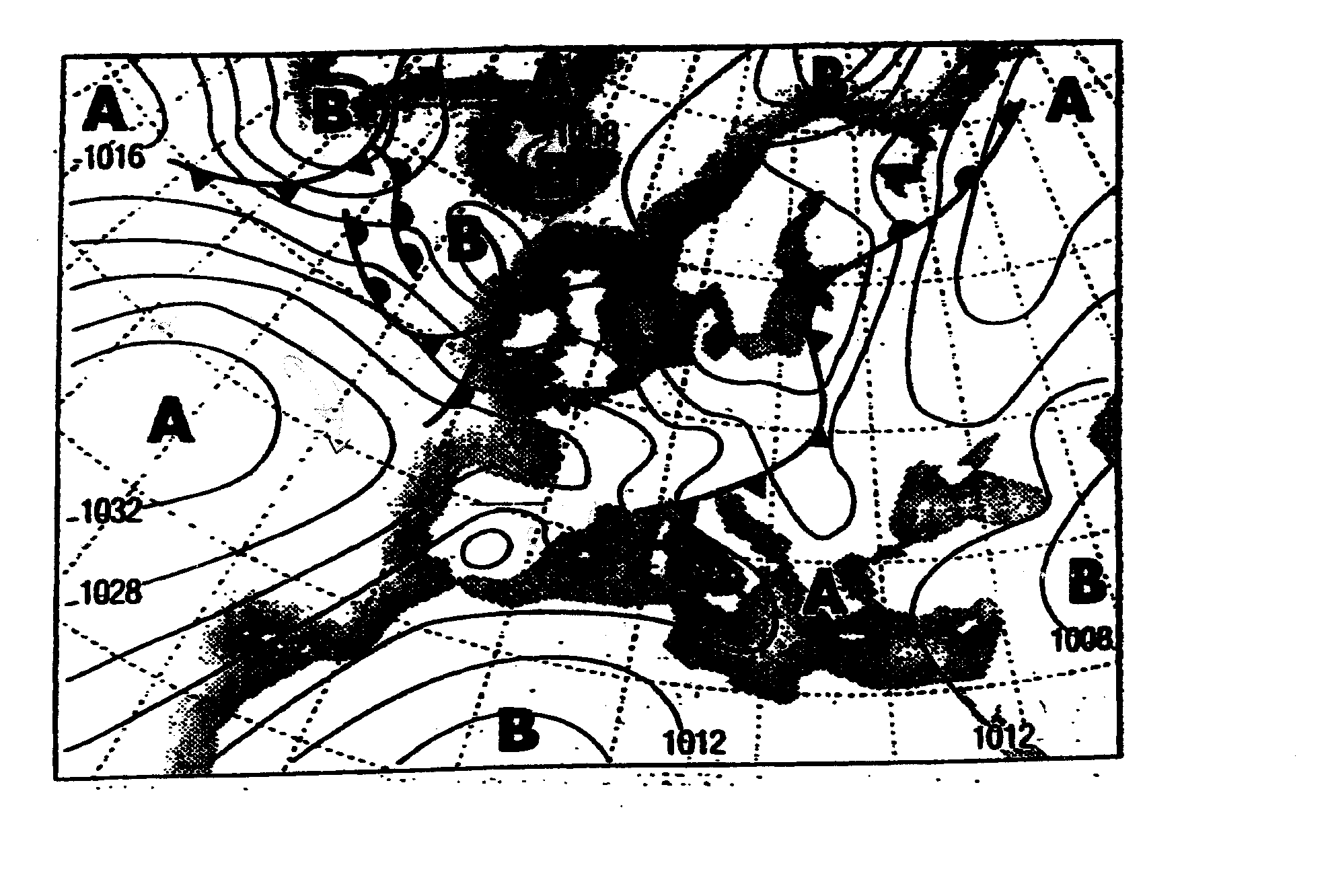 b).-Qué anticiclón gobierna el clima en la Península Ibérica? Señale en el mapa su situación y explique, en general su influencia tanto en invierno como en verano. 2.- Observe detalladamente estas gráficas y conteste: 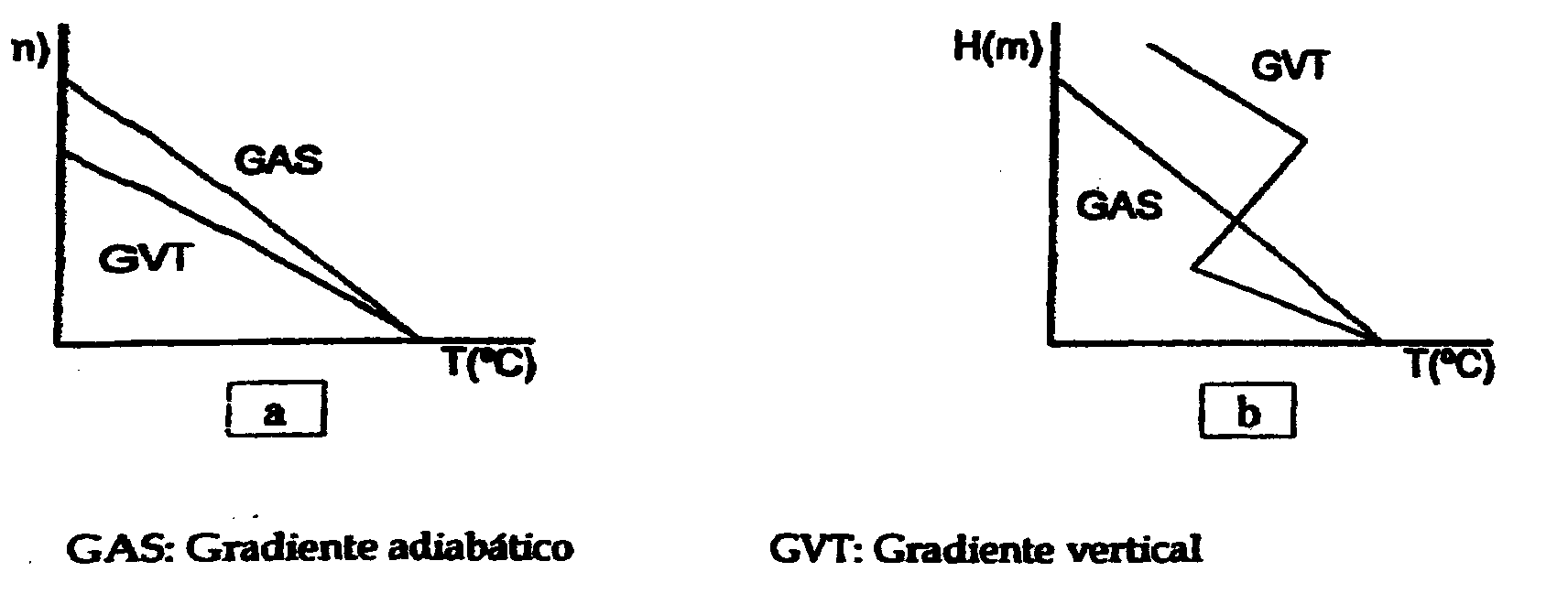 